QSchemeMarksAOsPearson Progression Step  and Progress descriptor1aAll readers of the online newspaper.B11.22ndUnderstand the vocabulary of sampling.1a(1)1bA list of readers who subscribe to the extra content.B11.22ndUnderstand the vocabulary of sampling.1b(1)1cThe subscribers.B11.22ndUnderstand the vocabulary of sampling.1c(1)1dAdvantage: accuracy of the data, unbiased.B11.23rdComment on the advantages and disadvantages of samples and censuses.1dDisadvantage: difficult to get a 100% response to a survey.B11.23rdComment on the advantages and disadvantages of samples and censuses.1d(2)1eNatural variation in a small sample.B11.23rdComment on the advantages and disadvantages of samples and censuses.1eBias.B11.23rdComment on the advantages and disadvantages of samples and censuses.1e(2)(7 marks) (7 marks) (7 marks) (7 marks) (7 marks) QSchemeMarksAOsPearson Progression Step and Progress descriptor2ai37 (minutes).B11.1b2ndDraw and interpret box plots.2ai(1)2aiiUpper quartile or Q3 or third quartile or 75th percentile or P75B11.22ndUnderstand quartiles and percentiles.2aii(1)2bOutliers.Sensible interpretation:For example:Observation that are very different from the other observations (and need to be treated with caution).Possible errors.These two children probably walked/took a lot longer.B1B11.22.43rdRecognise possible outliers in data sets.2b(2)2c50 + 1.5 × 20 = 80 or 30 − 1.5 × 20 =0Maximum value =55 < 80 minimum value = 25 > 0No outliers.M1A1B11.1b1.1b1.1b4thCalculate outliers in data sets and clean data.2c(3)2dThe scale must be the same as for school A.Figure 1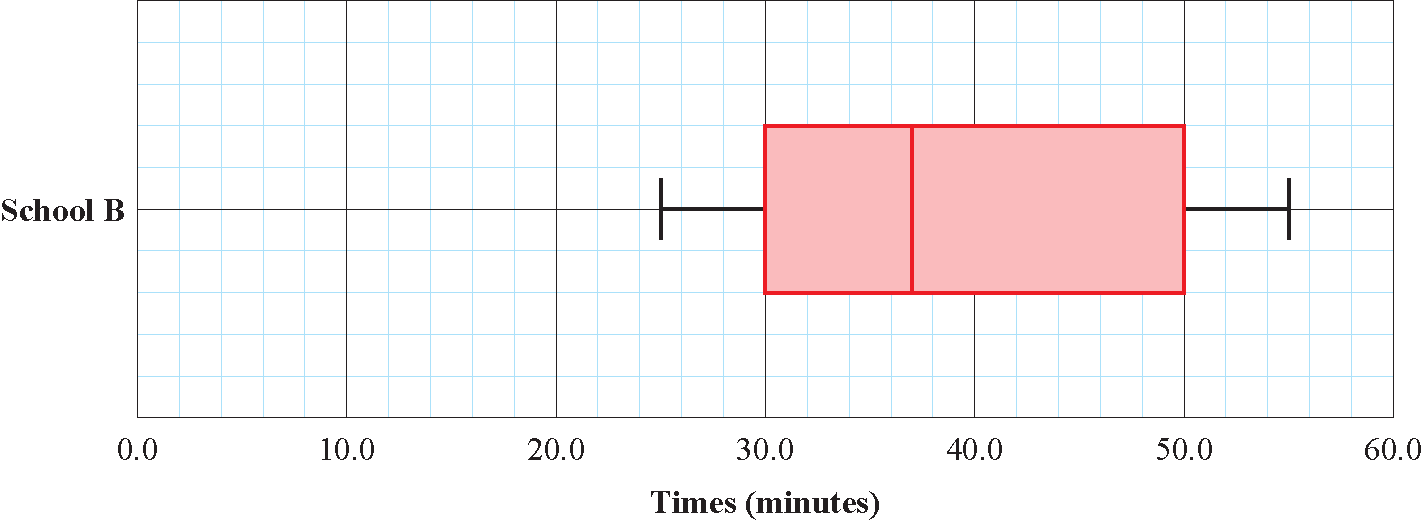 B11.1b2ndDraw and interpret box plots.2dBox & whiskers 30, 37, 50B11.1b2ndDraw and interpret box plots.2d25, 55	B11.1b2ndDraw and interpret box plots.2d(3)2eThree comparisons in context.Comment on comparing averages.For example, children from school A took less time on average. B32.2b4thCompare data sets using a range of familiar calculations and diagrams.2eComment comparing consistency of times.For example, there is less variation in the times for school A than school B.4thCompare data sets using a range of familiar calculations and diagrams.2eComment on comparing symmetry:For example,both positive skew (or neither symmetrical or median closer to LQ (o.e.) for both). (Most children took a short time with a few taking longer.)4thCompare data sets using a range of familiar calculations and diagrams.2eComment on comparing outliers.For example, school A has two children whose times are outliers (or errors) where as school B has no outliers.4thCompare data sets using a range of familiar calculations and diagrams.2e(3)(13 marks)(13 marks)(13 marks)(13 marks)(13 marks)Notes2cAllow horizontal line through box.Notes2cAllow horizontal line through box.Notes2cAllow horizontal line through box.Notes2cAllow horizontal line through box.Notes2cAllow horizontal line through box.QSchemeMarksAOsPearson Progression Step and Progress descriptor3a= (5  2) + (4  4) + (4  6) + (7  5) + (15  1) = 100P(Takes longer than 18 mins)  or equivalent.M1 A1M1A13.1a1.1b3.1a1.1b2ndCalculate probabilities from relative frequency tables and real data.3a(4)3bP(Takes less than 30 mins) 
or equivalent.M1M1A12.2b1.1b1.1b2ndCalculate probabilities from relative frequency tables and real data.3b(3)(7 marks)(7 marks)(7 marks)(7 marks)(7 marks)Notes3aM1 for attempt to find total frequency by adding at least three “width  frequency density” terms (which may contain errors).Alternative: M1 for  M1 for 1 − A1 for  o.e.Notes3aM1 for attempt to find total frequency by adding at least three “width  frequency density” terms (which may contain errors).Alternative: M1 for  M1 for 1 − A1 for  o.e.Notes3aM1 for attempt to find total frequency by adding at least three “width  frequency density” terms (which may contain errors).Alternative: M1 for  M1 for 1 − A1 for  o.e.Notes3aM1 for attempt to find total frequency by adding at least three “width  frequency density” terms (which may contain errors).Alternative: M1 for  M1 for 1 − A1 for  o.e.Notes3aM1 for attempt to find total frequency by adding at least three “width  frequency density” terms (which may contain errors).Alternative: M1 for  M1 for 1 − A1 for  o.e.QSchemeMarksAOsPearson Progression Step and Progress descriptor4H0: p = 0.25, H1: p> 0.25B12.55thCarry out 1-tail tests for the binomial distribution.4Let X represent the number of seeds that germinate.(Under H0)  X~B(25, 0.25)M13.45thCarry out 1-tail tests for the binomial distribution.4P(X ⩾ 10) = 1 – P(X ⩽ 9) = 0.0713M11.1b5thCarry out 1-tail tests for the binomial distribution.4> 0.05A11.1b5thCarry out 1-tail tests for the binomial distribution.410 is not in critical region therefore insufficient evidence to reject H0.B12.2b 5thCarry out 1-tail tests for the binomial distribution.4There is insufficient evidence at the 5% level to suggest that the book has underestimated the probability. (o.e.)B13.2a5thCarry out 1-tail tests for the binomial distribution.(6 marks) (6 marks) (6 marks) (6 marks) (6 marks) NotesNotesNotesNotesNotesQQSchemeSchemeMarksMarksAOsAOsPearson Progression Step and Progress descriptorPearson Progression Step and Progress descriptor5a5aStates or implies that s = −80States or implies that s = −80B1B13.1b3.1b5th
Use equations of motion to solve problems involving vertical motion.5th
Use equations of motion to solve problems involving vertical motion.5a5aStates or implies that a = −9.8States or implies that a = −9.8B1B13.1b3.1b5th
Use equations of motion to solve problems involving vertical motion.5th
Use equations of motion to solve problems involving vertical motion.5a5aWrites  or makes a substitutionWrites  or makes a substitutionM1M13.1b3.1b5th
Use equations of motion to solve problems involving vertical motion.5th
Use equations of motion to solve problems involving vertical motion.5a5aFinds v = 43 (m s−1). Accept 42.7 (m s−1).Finds v = 43 (m s−1). Accept 42.7 (m s−1).A1A11.1b1.1b5th
Use equations of motion to solve problems involving vertical motion.5th
Use equations of motion to solve problems involving vertical motion.5a5a(4)(4)5b5bStates or implies that s = 5 m.States or implies that s = 5 m.B1B13.1b3.1b5th
Use equations of motion to solve problems involving vertical motion.5th
Use equations of motion to solve problems involving vertical motion.5b5bSimplifies  to obtain Simplifies  to obtain M1M11.1b1.1b5th
Use equations of motion to solve problems involving vertical motion.5th
Use equations of motion to solve problems involving vertical motion.5b5bMakes an attempt to use the quadratic formula:Makes an attempt to use the quadratic formula:M1M11.1b1.1b5th
Use equations of motion to solve problems involving vertical motion.5th
Use equations of motion to solve problems involving vertical motion.5b5bSolves to find  t = 0.35… (s). Accept awrt 0.35 (s).Solves to find  t = 0.35… (s). Accept awrt 0.35 (s).A1A11.1b1.1b5th
Use equations of motion to solve problems involving vertical motion.5th
Use equations of motion to solve problems involving vertical motion.5b5bSolves to find t = 2.91… (s). Accept awrt 2.92 (s).Solves to find t = 2.91… (s). Accept awrt 2.92 (s).A1A11.1b1.1b5th
Use equations of motion to solve problems involving vertical motion.5th
Use equations of motion to solve problems involving vertical motion.5b5bStates that the ball is above 85 m for 2.56… (s). Accept awrt 2.6 (s).States that the ball is above 85 m for 2.56… (s). Accept awrt 2.6 (s).B1B13.2a3.2a5th
Use equations of motion to solve problems involving vertical motion.5th
Use equations of motion to solve problems involving vertical motion.5b5b(6)(6)5c5cStates or implies that at the greatest height v = 0States or implies that at the greatest height v = 0B1B13.1b3.1b5th
Use equations of motion to solve problems involving vertical motion.5th
Use equations of motion to solve problems involving vertical motion.5c5cFinds the value of u:  (m s−1). Accept awrt 8.5 (m s−1).Finds the value of u:  (m s−1). Accept awrt 8.5 (m s−1).M1 M1 3.1b3.1b5th
Use equations of motion to solve problems involving vertical motion.5th
Use equations of motion to solve problems involving vertical motion.5c5cWrites  or makes a substitution Writes  or makes a substitution M1M13.1b3.1b5th
Use equations of motion to solve problems involving vertical motion.5th
Use equations of motion to solve problems involving vertical motion.5c5cFinds s = 3.72...(m). Accept awrt 3.7 (m).Finds s = 3.72...(m). Accept awrt 3.7 (m).A1 ftA1 ft1.1b1.1b5th
Use equations of motion to solve problems involving vertical motion.5th
Use equations of motion to solve problems involving vertical motion.5c5c(4)(4)(14 marks) (14 marks) (14 marks) (14 marks) (14 marks) (14 marks) (14 marks) (14 marks) (14 marks) (14 marks) Notes5cAward ft marks for a correct answer using their answer from part a.Notes5cAward ft marks for a correct answer using their answer from part a.Notes5cAward ft marks for a correct answer using their answer from part a.Notes5cAward ft marks for a correct answer using their answer from part a.Notes5cAward ft marks for a correct answer using their answer from part a.Notes5cAward ft marks for a correct answer using their answer from part a.Notes5cAward ft marks for a correct answer using their answer from part a.Notes5cAward ft marks for a correct answer using their answer from part a.Notes5cAward ft marks for a correct answer using their answer from part a.Notes5cAward ft marks for a correct answer using their answer from part a.QQSchemeSchemeMarksMarksAOsAOsPearson Progression Step and Progress descriptorPearson Progression Step and Progress descriptor6a6aStates that a = −4. 6 – 2 + a = 0 may be seen.States that a = −4. 6 – 2 + a = 0 may be seen.B1B11.1b1.1b4thUnderstand Newton’s first law and the concept of equilibrium.4thUnderstand Newton’s first law and the concept of equilibrium.6a6aStates that b = −5. −4 + 9 + b = 0 may be seen.States that b = −5. −4 + 9 + b = 0 may be seen.B1B11.1b1.1b4thUnderstand Newton’s first law and the concept of equilibrium.4thUnderstand Newton’s first law and the concept of equilibrium.6a6a(2)(2)6b6bStates that R = 2i – 9j (N).States that R = 2i – 9j (N).M1M11.1b1.1b4thCalculate resultant forces using vectors.4thCalculate resultant forces using vectors.6b6bStates that the magnitude of States that the magnitude of M1M11.1b1.1b4thCalculate resultant forces using vectors.4thCalculate resultant forces using vectors.6b6bStates(N) or R = 9.21… (N). Accept awrt 9.2 (N).States(N) or R = 9.21… (N). Accept awrt 9.2 (N).A1A11.1b1.1b4thCalculate resultant forces using vectors.4thCalculate resultant forces using vectors.6b6b(3)(3)6c6cStatesStatesM1 M1 1.1b1.1b4thCalculate resultant forces using vectors.4thCalculate resultant forces using vectors.6c6cFinds the value of θ: θ = 77.47…(°).  Accept awrt θ = 77.5 (°).Finds the value of θ: θ = 77.47…(°).  Accept awrt θ = 77.5 (°).A1 ftA1 ft1.1b1.1b4thCalculate resultant forces using vectors.4thCalculate resultant forces using vectors.6c6c(2)(2)(7 marks) (7 marks) (7 marks) (7 marks) (7 marks) (7 marks) (7 marks) (7 marks) (7 marks) (7 marks) Notes6bAward second method mark and accuracy mark for a correct answer using their R.6cAward ft marks for correct answer using their R vector from part a.Notes6bAward second method mark and accuracy mark for a correct answer using their R.6cAward ft marks for correct answer using their R vector from part a.Notes6bAward second method mark and accuracy mark for a correct answer using their R.6cAward ft marks for correct answer using their R vector from part a.Notes6bAward second method mark and accuracy mark for a correct answer using their R.6cAward ft marks for correct answer using their R vector from part a.Notes6bAward second method mark and accuracy mark for a correct answer using their R.6cAward ft marks for correct answer using their R vector from part a.Notes6bAward second method mark and accuracy mark for a correct answer using their R.6cAward ft marks for correct answer using their R vector from part a.Notes6bAward second method mark and accuracy mark for a correct answer using their R.6cAward ft marks for correct answer using their R vector from part a.Notes6bAward second method mark and accuracy mark for a correct answer using their R.6cAward ft marks for correct answer using their R vector from part a.Notes6bAward second method mark and accuracy mark for a correct answer using their R.6cAward ft marks for correct answer using their R vector from part a.Notes6bAward second method mark and accuracy mark for a correct answer using their R.6cAward ft marks for correct answer using their R vector from part a.QSchemeMarksAOsPearson Progression Step and Progress descriptor7a seen or implied.M13.1b5thUse equations of motion to solve problems in familiar contexts.7aFinds the value of a: m s−2A11.1b5thUse equations of motion to solve problems in familiar contexts.7a(2)7bUse the fact that  to write 3t1 = 4t2 or 3t1 − 4t2 = 0 or equivalent.M11.1b5thUse equations of motion to solve problems in familiar contexts.7bStates or implies that t1 + t2 = 35M13.1b5thUse equations of motion to solve problems in familiar contexts.7bSolves to find t1 = 20 or t2 = 15. Could use substitution or simultaneous equations. Does not need to find both values for mark to be awarded as either value can be used going forward.A11.1b5thUse equations of motion to solve problems in familiar contexts.7bUse v = u + at to write either x = 6 + 0.4(20)
or 20 = x + 0.4(15)M12.2a5thUse equations of motion to solve problems in familiar contexts.7bFinds x = 14 (m s−1).A1ft1.1b5thUse equations of motion to solve problems in familiar contexts.7b(5)7cStates or implies thatM12.2a5thUse equations of motion to solve problems in familiar contexts.7cFinds the value of s: (m).A11.1b5thUse equations of motion to solve problems in familiar contexts.7c(2)(9 marks) (9 marks) (9 marks) (9 marks) (9 marks) Notes7bAward ft marks for a correct answer using their value from part a.Notes7bAward ft marks for a correct answer using their value from part a.Notes7bAward ft marks for a correct answer using their value from part a.Notes7bAward ft marks for a correct answer using their value from part a.Notes7bAward ft marks for a correct answer using their value from part a.